										Załącznik nr 2 do WZPROJEKTU M O W A   NR…………./2022
Wykonanie dokumentacji projektowo – kosztorysowejzawarta w dniu ………………. roku pomiędzy Gminą Bądkowo reprezentowaną przez:Ryszarda Stępkowskiego – Wójta Gminy Bądkowo ul. Włocławska 82 87-704 Bądkowo NIP: 891-16-22-058, zwaną dalej „Zamawiającym”, przy kontrasygnacie: Aleksandry Hofman – Skarbnika Gminya
…………………….…..………………..……………………..
zwanym dalej „Wykonawcą”§11.Przedmiotem zamówienia jest opracowanie dokumentacji budowlano - wykonawczej rozbudowy sieci kanalizacji sanitarnej wraz z przyłączeniami dla Gminy Bądkowo oraz modernizacji przepompowni kanalizacyjnych.2. Zakres prac obejmować będzie między innymi:- opracowanie projektu budowlano – wykonawczego dla rozbudowy sieci kanalizacji sanitarnej w miejscowości Bądkowo ul. Piekarska wraz  z włączeniem do istniejącej sieci kanalizacyjnej w miejscowości Bądkowo. Orientacyjny zakres prac projektowych obejmować będzie wykonanie sieci kanalizacji sanitarnej o długości ok. 600 mb. W ramach opracowania Wykonawca zobowiązany jest zaprojektować ok. 25 szt. przykanalików od sieci głównej do granicy działki zakończonych studzienką. - opracowanie dokumentacji dla modernizacji istniejących przepompowni ścieków komunalnych w zakresie wymiany pomp, urządzeń, zasilania i sterowania. Zakres prac projektowych obejmować będzie 7 przepompowni ścieków. Dokumentacja powinna składać się z następujących elementów:W zakresie rozbudowy kanalizacji sanitarnej przy ul. Piekarskiej:Podkłady geodezyjne na zakres objęty opracowaniem do celów projektowych wraz 
z wypisami z rejestru gruntu;Projekt budowlano-wykonawczy kanalizacji sanitarnej z przykanalikami wraz ze wszystkimi niezbędnymi uzgodnieniami i opiniami. Projekt budowlano-wykonawczy w swym zakresie ma obejmować wykaz właścicieli działek pod projektowanymi sieciami z takimi danymi jak: numer działki, nazwisko i imię, numer przyłącza, miejscowość, miejsce zamieszkania – 5 egz.; Opracowania szczegółowego zestawienia długości, rodzaju rurociągu, przepompowni indywidualnych oraz armatury – 1 egz.;Projektu prac geologicznych na terenie prowadzonych sieci – 3 egz.; Wykonawca we własnym zakresie zapewnia mapy do celów wykonania dokumentacji projektowej; Specyfikację techniczną na wykonanie i odbiór robót zgodnie z ustawą Prawo zamówień publicznych oraz Rozporządzeniem Ministra Infrastruktury z dnia 02 września 2004 r. w sprawie szczegółowego zakresu i formy dokumentacji projektowej, specyfikacji technicznej, wykonania i odbioru robót budowlanych oraz programu funkcjonalno-użytkowego (Dz. U. z 2013 r., poz. 1129) – 1 egz.; Przedmiar robót oraz zestawienie robocizny, materiałów i sprzętu zgodnie z Rozporządzeniem Ministra Infrastruktury z dnia 18 maja 2004 r. (Dz. U. 2004 r. Nr 130, poz. 1389) – 1 egz.;Kosztorys inwestorski na poszczególne elementy robót zgodnie z ustawą Prawo zamówień publicznych oraz wymaganiami Rozporządzeniem Ministra Infrastruktury z dnia 18 maja 2004 r. (Dz. U. 2004 r. Nr 130, poz. 1389). (Na wezwanie Zamawiającego - Wykonawca zobowiązany będzie do jednorazowego uaktualnienia kosztorysu inwestorskiego) - 1 egz.; Sporządzenie informacji dotyczącej bezpieczeństwa i ochrony zdrowia robót określonych w projekcie zgodnie z Rozporządzeniem Ministra Infrastruktury z dnia 23 czerwca 2003 r. (Dz. U. 2003 r. Nr 120, poz. 1126) - 1 egz.; W zakresie modernizacji przepompowni ścieków Projekt wykonawczy – 4 egz.; Specyfikację techniczną na wykonanie i odbiór robót zgodnie z ustawą Prawo zamówień publicznych oraz Rozporządzeniem Ministra Infrastruktury z dnia 02 września 2004 r. w sprawie szczegółowego zakresu i formy dokumentacji projektowej, specyfikacji technicznej, wykonania i odbioru robót budowlanych oraz programu funkcjonalno-użytkowego (Dz. U. z 2013 r., poz. 1129) – 1 egz.; Przedmiar robót oraz zestawienie robocizny, materiałów i sprzętu zgodnie z Rozporządzeniem Ministra Infrastruktury z dnia 18 maja 2004 r. (Dz. U. 2004 r. Nr 130, poz. 1389) – 1 egz.;Kosztorys inwestorski na poszczególne elementy robót zgodnie z ustawą Prawo zamówień publicznych oraz wymaganiami Rozporządzeniem Ministra Infrastruktury z dnia 18 maja 2004 r. (Dz. U. 2004 r. Nr 130, poz. 1389). (Na wezwanie Zamawiającego - Wykonawca zobowiązany będzie do jednorazowego uaktualnienia kosztorysu inwestorskiego) - 1 egz.; Sporządzenie informacji dotyczącej bezpieczeństwa i ochrony zdrowia robót określonych w projekcie zgodnie z Rozporządzeniem Ministra Infrastruktury z dnia 23 czerwca 2003 r. (Dz. U. 2003 r. Nr 120, poz. 1126) - 1 egz.; 4. Wymagania dotyczące przedmiotu zamówienia::Wykonawca w ramach opracowywanej dokumentacji projektowej wykona wszelkie dokumenty i uzgodnienia wymagane przez obowiązujące prawo, a niezbędne do prawidłowej realizacji inwestycji. Uzyskanie decyzji o ustaleniu lokalizacji inwestycji celu publicznego oraz decyzji o środowiskowych uwarunkowaniach na realizację przedsięwzięcia lub uzyskania pisemnej informacji, że decyzja nie jest wymagana. Wszystkie niezbędne uzgodnienia wymagane Prawem Budowlanym na uzyskanie decyzji na pozwolenie na budowę ww. sieci, a w szczególności uzgodnienie z Powiatowym Inspektorem Sanitarnym, właścicielami infrastruktury technicznej znajdującej się na trasie przebiegu sieci kanalizacji sanitarnej. Dokumentację projektowo-kosztorysową należy przygotować również w wersji elektronicznej, tj.: rysunki i dokumenty tekstowe w formie PDF. (Dokumentacja projektowa na nośnikach elektronicznych będzie wykorzystana do ogłoszenia przetargu).;Wykonawca zobowiązany będzie również do udzielenia odpowiedzi na pytania dotyczące wykonania dokumentacji projektowej w trakcie realizacji inwestycji oraz na etapie postępowania o udzielenie zamówienia publicznego na roboty budowlane.5. Na Wykonawcy spoczywają następujące obowiązki:ustalenia z Zamawiającym danych wyjściowych do sporządzenia przedmiarów;wykorzystania w opracowanej dokumentacji projektowej najnowszych rozwiązań;konsultacja na roboczo z Zamawiającym zaproponowanych rozwiązań;uzyskać uzgodnienie projektu w tut. Urzędem;Zamawiający wymaga, aby Projektant w dokumentacji określił właściwości materiałów z uwzględnieniem przepisów ustawy Prawo zamówień publicznych Dz.U. z 2019 r. poz. 1129 ze zm.) oraz z zachowaniem przepisów ustawy z dnia 16 kwietnia 1993 r. o zwalczaniu nieuczciwej konkurencji (Dz. U. z 2020 r. poz. 1913). uzyskanie pozwolenia na budowę dla ww. przedsięwzięć,pozyskania we własnym zakresie i na własny koszt wszystkich danych wyjściowych do projektowania oraz uzgodnień, w tym np.: opinii technicznych, mapy do celów projektowych,uzyskania decyzji środowiskowej oraz pozwolenia wodno-prawnego, o ile przyjęte rozwiązania techniczne wymuszą taką konieczność, opracowanie kompletnej dokumentacji kosztorysowej tzn. kosztorysu inwestorskiego i ofertowego wraz z przedmiarem robót dla wszystkich branż i kategorii robót budowlanych niezbędnych do prawidłowej realizacji zadania, opracowanie Szczegółowych Specyfikacji Technicznych Wykonania i Odbioru Robót Budowlanych dla wszystkich branż i kategorii robót budowlanych będących w zakresie projektu,uzyskanie dokumentów potwierdzających zakończenie postępowań administracyjnych,aktualizacji kosztorysu inwestorskiego na podstawie wykonanej dokumentacji, przed wszczęciem postępowania o udzielenie zamówienia na roboty budowlane,pełnienie kompleksowego nadzoru autorskiego w trakcie realizacji robót budowlanych w oparciu o wykonaną dokumentację.6. Obowiązki Wykonawcy na etapie projektowania dokumentację projektową należy opracować zgodnie i w oparciu o obowiązujące akty prawne, normy, normatywy i wytyczne projektowe,zawarty opis przedmiotu zamówienia w dokumentacji projektowej musi być zgodny z art. 99 - 103 ustawy PZP,  Wykonawca pozyska we własnym zakresie wszelkie niezbędne materiały potrzebne do opracowania dokumentacji,dokumentacja będzie musiała zawierać wymagane uzgodnienia urzędowe i branżowe,Wykonawca zapewni na swój koszt sprawdzenie projektu pod względem zgodności 
z przepisami, o którym mowa w art. 20 ust. 2-4 ustawy z dnia 7 lipca 1994 r. Prawo budowlane.7. Wykonawca będzie zobowiązany do przekazania dokumentacji w zamykanych teczkach z opisem zawartości każdej teczki. Dokumentacja musi mieć formę zwartych, jednorodnych, jedno 
lub wielotomowych opracowań.Kompletną dokumentację należy dostarczyć również w formie elektronicznej na płycie CD lub DVD w dwóch egzemplarzach. Wersja elektroniczna każdego z opracowań będzie musiała zostać dostarczona w wersji nieedytowalnej (w plikach *.pdf) oraz edytowalnej (rysunki w plikach *.dwg lub *.dxf, części opisowe w postaci umożliwiającej edycję tekstu - w plikach *.doc lub kompatybilnych, kosztorysy i przedmiary wykonane za pomocą arkusza kalkulacyjnego w plikach *xls lub kompatybilnych). 
Do wersji elektronicznej Wykonawca będzie zobowiązany dołączyć oświadczenie o zgodności wersji papierowej z elektroniczną.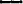 8. W celu prawidłowego wykonania przedmiotu umowy Wykonawca zobowiązany jest przeprowadzić wizję lokalną w terenie. 9. Wykonawca ponosi odpowiedzialność za błędy kosztorysowe, w tym utrudniające realizację inwestycji oraz zobowiązuje się do dokonania stosownych sprostowań- w przypadkach tego koniecznych. 10. Przekazanie wykonanych prac objętych niniejszą umową odbędzie się w siedzibie Zamawiającego.11. Całość dokumentacji musi spełniać wymogi wszystkich obowiązujących przepisów prawnych.
§21. Wykonawca oświadcza, że zapoznał się ze wszystkimi okolicznościami, które są istotne 
dla wykonania przedmiotu niniejszej umowy oraz posiada wszelkie uprawnienia nałożone ustawami do wykonania przedmiotu zamówienia. 2. Wykonawca zobowiązuje się wykonać przedmiot umowy z najwyższą starannością, zgodnie 
z obowiązującymi przepisami i normami, na ustalonych niniejszą umową warunkach.§31. Termin wykonania przedmiotu umowy:- 120 dni od dnia podpisania umowy.2. Pierwszym dniem realizacji zadania jest dzień podpisania umowy. §41. Strony ustalają wynagrodzenie za wykonanie kompletu dokumentacji projektowo-kosztorysowej,   zgodnie z zakresem wskazanym w §1, na kwotę: ……………….……….. brutto (słownie: …………………………………………………………/100)w tym: netto: …………………………….. zł (słownie: …………………………………………………100)oraz podatek VAT w stawce…………….. % w wysokości: ………………………… złZ wyszczególnieniem: - Rozbudowa kanalizacji przy ul. Piekarskiej brutto: ........................................................................................................................ zł- Modernizacja przepompowni ściekówbrutto: ........................................................................................................................ zł2. Rozliczenie należności finansowych za wykonanie zadania objętego niniejszą umową, odbędzie się  po otrzymaniu przez Zamawiającego zleconych prac wskazanych w §1 oraz wystawieniu przez Wykonawcę faktury.3. Podstawą do wystawienia faktury będzie przyjęcie przez Zamawiającego przedstawionej dokumentacji projektowo – kosztorysowej przez Wykonawcę wraz z decyzjami o pozwoleniu na budowę oraz podpisaniem bezusterkowego protokołu końcowego odbioru dokumentacji.4. Zamawiający oświadcza, że będzie realizować płatność za fakturę z zastosowaniem mechanizmu   podzielnej płatności, tzw. split payment.5.  Wykonawca oświadcza, że numer rachunku rozliczeniowego wskazany we wszystkich fakturach,  które będą wystawione w jego imieniu, jest rachunkiem dla którego zgodnie z rozdziałem 3a  ustawy 
z dnia 29 sierpnia 1997 r. – Prawo bankowe ( t.j. Dz. U.  z 2021 poz. 2439 ze zm.) prowadzony jest rachunek VAT. 6. Zamawiający zapłaci należności wynikające z niniejszej umowy na rachunek bankowy ……………………………………………………… w terminie 14 dni od daty otrzymania prawidłowo wystawionej faktury. Za datę zapłaty wynagrodzenia przyjmuje się datę obciążenia konta Zamawiającego.§5
1. Strony ustalają, że obowiązującą formę odszkodowań stanowią kary umowne w wysokościach:- za zwłokę w wykonaniu przedmiotu umowy w wysokości 0,5 % wynagrodzenia umownego 
za każdy dzień opóźnienia, - za zwłokę w usunięciu wad stwierdzonych podczas odbioru, w wysokości 0,5 % wartości brutto przedmiotu umowy za każdy dzień zwłoki,- za odstąpienie od umowy z przyczyn leżących po stronie wykonawcy/zamawiającego w wysokości 
10 % wynagrodzenia umownego.§6Wszelkie zmiany i uzupełnienia treści niniejszej umowy wymagają zgody obu stron wyrażoną na piśmie w formie aneksu, pod rygorem nieważności.§71. W sprawach nieuregulowanych niniejszą umową zastosowanie mają przepisy Kodeksu Cywilnego.2. Wszelkie spory wynikłe w trakcie realizacji niniejszej umowy rozstrzygać będzie Sąd właściwy dla siedziby Zamawiającego.3. Niniejszą umowę sporządzono w 2 jednobrzmiących  egzemplarzach, po 1 dla każdej ze stron.   Zamawiający:								                       Wykonawca:									